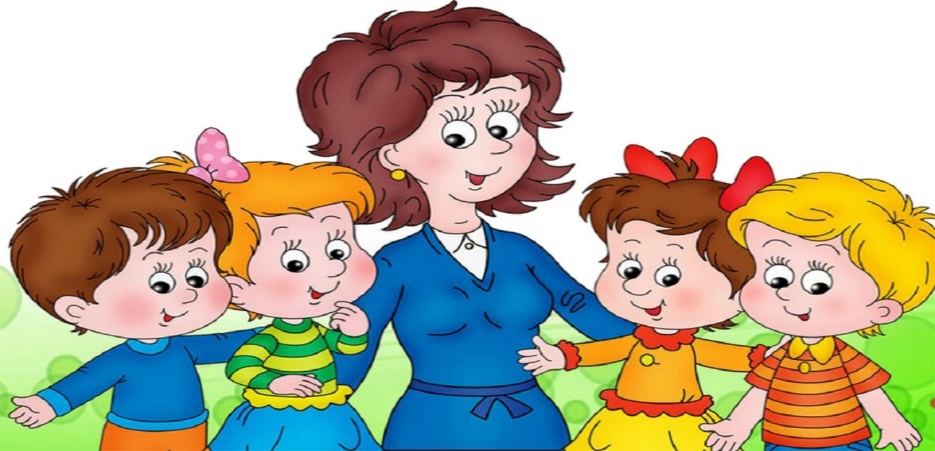 Коррекционно-развивающие, компенсирующие занятия с обучающимися, логопедическая помощь обучающимся   1.Коррекционно-развивающее пространство включает в себя кабинет учителя-логопеда, кабинет педагога-психолога, группу для детей с нарушениями речи от 5-7 лет,.   Коррекционная работа в ДОУ направлена на оказание психолого-педагогической и социальной помощи детям, испытывающим трудности в освоении ООП, развитии и социальной адаптации.   Психолого-педагогическая и социальная помощь включает в себя:Выявление особых образовательных потребностей детей с ограниченными возможностями здоровья, обусловленных недостатками в их речевом и психическом развитии.Коррекция недостатков в физическом или психическом развитии детей с нарушениями речи и оказание помощи этим детям в освоении основной образовательной  программы ДО. Коррекционно-развивающие и компенсирующие занятия с обучающимися, логопедическая помощь обучающимсяОсуществление индивидуально ориентированной психолого-педагогической помощи детям с нарушениями речи с учетом особенностей их психо-физического развития и индивидуальных возможностей (в соответствии с рекомендациями ПМПК)Осуществление психолого-педагогического сопровождения ребенкаВозможность освоения детьми с особыми образовательными потребностями ООП и их социализация.Психолого-педагогическая и социальная помощь оказывается детям на основании заявления или согласия в письменной форме их родителей (законных представителей).Психолого-педагогическое сопровождение включает в себя:организация и проведение психолого-педагогической диагностики, педагогической диагностики, которая включает в себя оценку актуального развития ребенка и определение социально-личностного портрета воспитанникаобсуждение полученных результатов на ПМПк со всеми специалистами ДОУсоставление индивидуальной образовательной программы обсуждение с родителями индивидуальной образовательной программы, рекомендации родителямнаблюдение и анализ динамики развития ребенкаповышение психолого-педагогической компетентности педагоговпсихолого-педагогическое сопровождение родителей.Психолого-педагогическое сопровождение осуществляется в двух направлениях:работа по актуальному запросупрофилактическая работа, перспективная ориентация на предполагаемую проблему.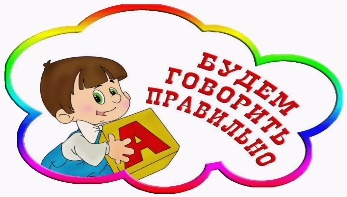   2. Учитель-логопед является координатором коррекционно-речевой работы в условиях ДОУ, организует интегративную деятельность всех участников коррекционно-образовательного процесса, главными субъектами которого являются: ребенок с особыми образовательными потребностями, педагогический коллектив ДОУ, родители ребенка-логопата.Содержание  работы учителя-логопеда:         формирование полноценных произносительных навыков;         развитие фонематического восприятия, фонематических представлений, доступных возрасту форм звукового анализа и синтеза;         развитие у детей внимания к морфологическому составу слов и изменению слов и их сочетаний в предложении;         обогащение словаря детей преимущественно привлечением внимания к способам  словообразования, к эмоционально-оценочному значению слов;         формирование грамматических представлений и умений;         развитие связной речи в процессе работы над рассказом, пересказом.       Реализуемая адаптированная программа "Программа логопедической работы с детьми по коррекции тяжелых нарушений речи (5-7 лет)"  Основой  календарного планирования коррекционно-развивающей работы  является тематический подход, обеспечивающий концентрированное изучение материала: ежедневное многократное повторение, позволяющее организовать успешное накопление и актуализацию словаря дошкольников, согласуется с задачами всестороннего развития детей. В соответствии с ФГОС основной формой работы с детьми дошкольного возраста является игра. Занятие остается одной из форм работы с детьми при условии максимального использования игровых форм в рамках каждого занятия.Формы организации коррекционно-развивающей работы:        Коррекционно - развивающее направление работы логопеда в рамках логопедической группы включает:Занятия учителя-логопеда с детьми по совершенствованию разных сторон речи.Совместная деятельность с педагогом - психологом по стимулированию психологической базы речи.Совместная деятельность с воспитателями.Совместная деятельность учителя-логопеда и музыкального руководителя по развитию темпо-ритмической организации речи.Совместная деятельность учителя-логопеда и воспитателя физкультуры по развитию общей моторики детей.Коррекционная работа логопеда с детьми направлена на преодоление речевых и психофизических нарушений путём проведения:индивидуальных, подгрупповых, фронтальных логопедических занятий.На фронтальных занятиях по развитию лексико-грамматических категорий ведется работа по расширению и активизации словарного запаса детей наименованиями предметов, их частей, качеств, действий, на правильность соотнесения слова с образом предмета. Вводятся и уточняются обобщающие понятия. Формируются и развиваются словообразовательная функция речи и словоизменение.    На подгрупповых занятиях по развитию связной речи дети учатся составлять различные модели предложений, пересказывать и составлять рассказы по демонстрации действий, серии сюжетных картин, сюжетной картине, личному опыту, описательные и творческие рассказы.    На занятиях по звуковой культуре речи и подготовке к обучению грамоте дети учатся правильно произносить изучаемый звук, дифференцировать его на слух и в произношении, выполнять звуко-буквенный анализ и синтез слогов и слов.    На индивидуальных занятиях с детьми проводится:1. Дыхательная гимнастика (формирование длительной, сильной, плавной воздушной струи для правильного произношения звуков);2. Артикуляционная гимнастика (различные упражнения на развитие мышц артикуляционного аппарата);3. Пальчиковая гимнастика (упражнения и игры на развитие моторики пальцев рук);4. Коррекция звукопроизношения разными способами;5. Автоматизация звуков в речи;6. Дифференциация звуков в речи;7. Обогащение словарного запаса;8. Закрепление знаний, полученных детьми на фонтальных и подгрупповых логопедических занятиях.      На всех вышеперечисленных занятиях проводится совершенствование моторных навыков, координации, ориентировки в пространстве и конструктивного праксиса. Эта работа увязывается с развитием речевых навыков и формированием соответствующих понятий. В основу ее положено формирование углубленных представлений, реальных знаний детей об окружающем мире. На этой предметной базе строится развитие их речи. Результаты логопедической работы отмечаются в речевой карте ребенка к моменту выпуска и доводятся до сведения воспитателя, администрации детского сада и родителей.              3.Деятельность педагога-психологаОсновная цель: обеспечение психического здоровья и эмоционального благополучия детей, создание оптимальных условий для развития возрастных и индивидуальных возможностей ребёнка.  В соответствии с поставленной целью выполняются следующие задачи:         1.  Реализация в работе с детьми возможности развития каждого воспитанника;                 2. Развитие индивидуальных особенностей воспитанников.        3. Создание благоприятного для развития ребенка климата в детском саду;        4. Оказание своевременной психологической помощи, как детям, так и их родителям (законным    представителям), педагогам.Направления деятельности психолога:Психологическое просвещениеПсихологическая профилактикаПсихологическая диагностикаРазвивающая и психокоррекционная работа Психологическое консультирование Педагог-психолог взаимодействует с педагогами по определению факторов, препятствующих развитию детей и выбору направлений коррекционно-развивающей работы.Осуществляет преемственную связь с родителями в решении проблем по развитию детей.Работа с родителями направлена:На знакомство с закономерностями развития ребёнка.На повышение психологической компетенции в вопросах обучения и воспитания детей.На анализ условий жизнедеятельности ребёнка в семье для развития его произвольной саморегуляции.На формирование мотивационной основы взаимодействия с ребёнком.С целью повышения эффективности коррекционно-развивающей работы в условиях ДОУ  и объединения усилий в данном направлении,  в ДОУ выстраивается модель коррекционно-развивающей деятельности посредством:- создания команды сотрудничества, куда вошли: учитель-логопед, педагог-психолог, воспитатели, музыкальные руководители, инструкторы по физической культуре, руководитель изостудии;- повышения профессионального уровня всех специалистов;-организации в группах коррекционно-развивающей среды, стимулирующей речевое и личностное развитие ребенка.При этом решаются следующие задачи:Своевременно выявлять детей с речевыми нарушениями;Выстраивать механизм взаимодействия между специалистами:-учитель-логопед - педагог-психолог;-учитель-логопед - воспитатель;-учитель-логопед - инструктор по физической культуре;-учитель-логопед - музыкальный руководитель;-учитель-логопед - руководитель изо.Осуществлять тесное взаимодействие с родителями;Создать пространственно-речевую среду в ДОУ;Корректировать и предупреждать речевые нарушения во всех видах деятельности.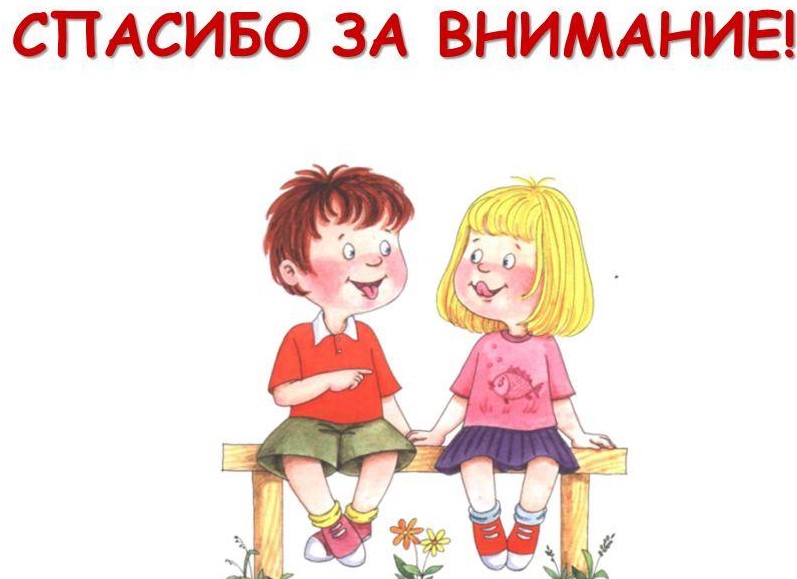 